社團法人苗栗縣脊髓損傷者協會111年度輔具知能研習課程-進階認識義肢及矯具目的:義肢矯具市售產品日新月異，規格複雜，評估人員在建議個案適用的義肢矯具往往感到困擾，無法確認建議規格對於個案的適用性和日常生活的回饋反應，故此本次課程將導入現行各類義肢矯具的評估與適應症，內容分成上下肢義肢、下肢矯具、脊柱矯具及特製鞋的評估和選配。讓學員對於評估報告書更得心應手。辦理單位:主辦單位:社團法人苗栗縣脊髓損傷者協會指導單位:苗栗縣政府協辦單位:苗栗縣北區輔具資源中心、衛生福利部苗栗醫院研習日期、地點及參加對象：日期:111年07月30日(星期六)上午08:30-12:30地點: 苗栗縣身心障礙者發展大樓-6樓603室(實體課程)参加對象:輔具中心專兼職評估人員、醫療院所評估人員及相關從業人員…等，課程人數報名上限70人。教育積分申請：物理治療師學分、職能治療師學分教育積分申請完成。報名方式：請填 Google 表單報名，報名截止日111年7月18日。聯絡方式：林小姐、呂小姐，電話:037-268463。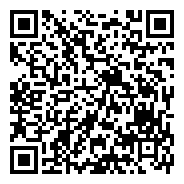 課程規劃：講師資料:課程注意事項:因全球受COVID-19疫情影響，請各學員進行健康監測，參與課程當日有發燒或上呼道症狀等，請自主在家中管理，不宜參與課程。另參與課程之學員，請配合主辦方防疫措施，全程配戴口罩，敬請配合相關防疫措施。時間課程名稱說明講師08:30-09:00報到報到輔具中心9:00-10:00上下肢義肢上下肢義肢的分類、運用及選配郭景富10:00-10:15休息時間休息時間休息時間10:15-11:15下肢矯具下肢矯具的分類、運用及選配郭景富11:15-11:30休息時間休息時間休息時間11:30-12:30脊柱矯具及特製鞋脊柱矯具及特製鞋的分類、運用及選配郭景富講師現任專長郭景富中山醫學大學附設醫院義肢矯具中心/義肢矯具師義肢矯具評估與製作